CHALVEY NURSERY SCHOOLREGISTRATION AND FAMILY DETAIL FORMWe need to know lots of things about your child and family.  Please help us by completing the information requested.  Some of this information is required by the Education Authority. Other details relate to keeping your child safe and well looked after.  Other information will allow us to get to know your child and understand issues that concern them. You MUST inform us promptly of any changes to these details – especially contact numbers. Page 7 is to be completed for 30hr children only. Child’s Name: ____________________________ Date of Birth: ______________ Girl / Boy?Address:Miss / Mrs / Ms (Please circle)Mother’s Name: ________________________ Father’s Name: ________________________Address, if different from above:                          Address, if different from above:Parental responsibility? Yes   No                   Parental responsibility? Yes   No Occupation: __________________________        Occupation: _________________________Email address: ________________________        Email Address: ___________________________________________________________         ___________________________________Tel No: ______________________________         Tel No: _____________________________Date of Birth: _________________________         Date of Birth: _______________________National Insurance No: _________________         National Insurance No: ________________Hours worked per week: _________________       Hours worked per week: ______________Do you consider yourself a keyworker?   Y / N      Do you consider yourself a keyworker?  Y / N    Names and date of birth of any other children in the family:Other regular carers’ names and relationship:If applicable, please tell us when your child arrived in the country: ______________________Are you asylum seekers?  Yes   No                   Name of others supporting your child:Social Worker: _________________________ Speech Therapist: _______________________Health Visitor: _________________________ Others: _______________________________Does your child have a Child Protection Plan?  Yes   No Does your child wear glasses? Yes   No Is your child’s hearing satisfactory? Yes   No Can your child use the toilet on their own? Yes   No Does your child use any of these? Dummy    Bottle    Nappies  Name, address and telephone number of doctor:Name, address and telephone number of dentist, plus any treatment undertaken:Does your child have any food allergies? Yes    (Give details below) No   Is there any other food or drink your child should not have? Yes  (Give details below) No  Home language spoken by: Child: _______________________________ Mother: _______________________________Father: ______________________________ Carer: _________________________________Please state your Home Religion: ________________________________________________What festivals do you celebrate? ________________________________________________Are there any family customs you would like us to know about? ________________________Would you be willing to share this with your child’s class?  Yes    No  Who is to collect your child?                                 Is there anyone who cannot collect your child?Please give details of 3 emergency contacts, in order your wish to be contacted:Security Password: (This will be needed by anyone collecting your child) _________________Do you consent to us taking your child off site on trips? (details will be sent as and when)Yes    No  Medical DetailsMedical information is treated in the strictest confidence and in no way jeopardises the provision of a place for your child.  However, failure on the part of the parent to disclose this information will mean that Slough Borough Council will not accept liability for your child if a severe reaction occurs whilst he/she is in school.Does your child suffer from any other conditions of which you think we should be made aware, e.g. asthma, diabetes, blackouts, fits, fainting, clumsiness, walking on tip-toes, etc.  YES           NO         Please give details and any medication that they take regularly.………………………………………………………………………………………………………………………………………………Does your child suffer from any chronic/severe allergy (e.g. nuts, wasp stings, etc.) whereby he/she may require a life-saving injection whilst at school?  YES             NO If YES, please supply the following details: (please print)Cause of allergy ……………………………………….		Antidote drug ……………………….………..	  Do you have any concerns about your child’s behaviour?  NO              YES       ( (please specify) ………………………………………………………………………………………………………………………………………..…Does your child have a Child Protection Plan?       YES                NODate of last tetanus injection: ………………………………..(Shown in red book as DTaP/IPV/Hib)CHILD PROTECTION STATEMENTWe are committed to ensuring that all our children are well cared for, safe and protected.We follow Slough Borough Council’s Child Protection procedures and aim to work together with other agencies that support children and families.We are required to be watchful for signs and symptoms of:Physical Abuse               Sexual Abuse	                 Emotional Abuse	              NeglectParents should be aware that in urgent/repeated incidents, the school is obliged to discuss/refer these to other agencies.Slough Borough Council has a legal duty to safeguard the welfare of privately fostered children. We are obliged to inform them when a child is looked after for 28 days or more in the care of someone who is not their guardian or close relative, by private arrangement between parent and carer.Home-School Agreement:To the best of my knowledge, the information I have given is a true record of my child’s health. I understand the Child Protection Statement and the Missing Child Procedure. I agree to the school sharing information, when it is in the best interests of the child.I have read the School Prospectus and agree to abide by the Behaviour and Absence Policies stated in it. I understand that offensive language is not tolerated from adults or children. My child will be taken to and from the Nursery regularly by a designated person, above the age of 16 years, who is made known to the child’s member of staff and knows our password. I am aware that persistent late collection may result in a fineI give permission for staff to seek any necessary emergency medical advice or treatment for my child in the event that I am unable to be contacted immediately.                  Ethnic Background Record Form (EBRF)Pupil’s Name: ……………………………………………..…..…………………………………Our ethnic background describes how we think of ourselves.  This may be based on many things, including, for example, our skin colour, language, culture, ancestry or family history.  Ethnic background is not the same as nationality or country of birth.  Please study the list below and tick one box only to indicate the ethnic background of the pupil named above.(Any information you provide will be used solely to compile statistics on the experiences of pupils from different ethnic backgrounds, to help ensure that all pupils have the opportunity to fulfil their potential.  These statistics will not allow individual pupils to be identified.  From time to time the information will be passed on to the Local Education Authority and the Department for Education and Skills (DfES) to contribute to local and national statistics.  The information will also be passed on to future schools, to save it having to be asked for again).PhotographsAt Chalvey Nursery School, we sometimes take photographs of pupils. We use these photos on the school’s website and on display boards around school. No photos on the website are named unless specific permission is granted.  Also photos may occasionally be taken of special events for publication in local newspapers.We would like your consent to take photos of your child, and use them in the ways described below. Please tick the relevant boxes below and return this form to school.I am happy for the school to take photographs of my child. I am happy for photos of my child to be used on the school website while my child is attending.I am happy for photos of my child to be used on the school website after my child has left. I am happy for photos of my child and our family to be used in internal displays.I am happy for photos of my child to be included in their own folder which will be 	   given to me when my child leaves the nursery.I am happy for photos of my child to be used for staff training purposes, including after my child has left.I am happy for photos of my child to be used in local newspapers.I am happy for photos of my child to be kept for a historical archive.			I am NOT happy for the school to take or use photos of my child.If you change your mind at any time, you can let us know by emailing office@chalveyeyc.slough.sch.uk , calling the school on 01753 978660 or just popping in to the school office.If you have any other questions, please get in touch.Why are we asking for your consent?To ensure we are meeting the requirements of the General Data Protection Regulations, we need to seek your consent to take and use photos of your child. We really value using photos of pupils, to be able to showcase what pupils do in school and show what life at our school is like to others, so we would appreciate you taking the time to give consent again.30 HOURS TERMS AND CONDITIONSEligibility and Admissions30 hours places will only be offered to parents who satisfy the eligibility criteria and have a valid 11 digit eligibility code. You need to apply for this online at: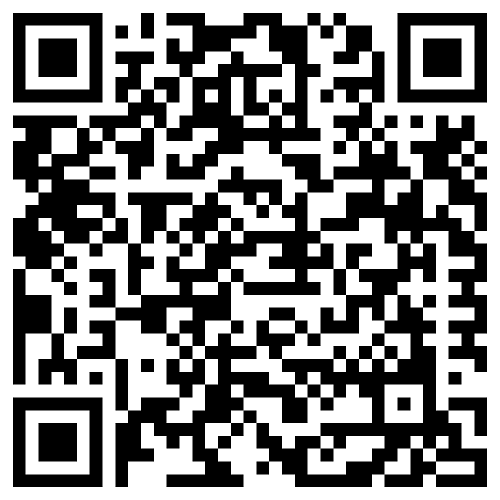  https://www.gov.uk/apply-30-hours-free-tax-free-childcare  or scan here:  You will be asked to complete a Parent Declaration Form giving us permission to validate your code with the local authority. Your child may attend a maximum of two sites in a single day and if your child attends more than one setting the funding will be split between the settings.  You will be asked to provide the following information on the Parent Declaration form for each setting your child’s attends; nursery name, entitlement hours attended per day and total number of hours per week.You are required to log in to your Childcare Account and revalidate your code every 3 months. Failure to do this may result in you no longer being eligible and consequently losing your 30 hours place. If this happens your child may still attend the nursery for 15 hours per week. You should receive a reminder from HMRC 4 weeks before revalidation is due.Where the number of eligible applications for 30 hours places exceeds the number of places available, places will be offered in accordance with the Chalvey Nursery School Admissions Policy.Hours and AttendanceStandard 30 hour times are 8.30am to 2.30pm, Monday to Friday, term time only. In addition to this, extra hours may be purchased as follows:After School: 2.30pm to 3.30pm @ £3.00 per session, Breakfast Club: 8.00am to 8.30am @ £2.50 per session including a light breakfastTea Club: 3.30pm to 4.00pm @ £2.50 per session including a light snackWe are unable to provide care outside these hours. All extra hours are invoiced half termly in advance. Payment may be made by bank transfer, the Tax Free Childcare Scheme, childcare vouchers or cash, and must be made before your child attends the first session. Refunds will not be made for any sessions your child misses.     LunchChildren will eat their lunch together in the Nursery and will be supervised by Nursery staff. You will need to provide a packed lunch for your child. Please note: sweets, fizzy drinks, crisps, salty snacks, chocolate, biscuits and cakes are not permitted. Also, we have children with potential life threatening allergies, so nuts, especially peanuts, or anything that may contain them such as peanut butter, sauces etc must not be included in your child’s packed lunch.If we find any of these items in the children’s boxes they will be given back to you for your child to eat at home.  Please send water for your child to drink. This promotes healthy brain development. Even juices with no added sugar are very high in natural sugars.Changes to this AgreementWe reserve the right to make changes with immediate effect to this Agreement if there are changes to the rules for receiving funding for 30 hours places.I confirm I have parental responsibility for the child above and have read and understood this informationPlease TICK which session you would prefer at Chalvey Nursery School:*** When returning this form, please bring your child’s birth certificate, and proof of your address***For Office Use Only:NameTelephone NumberRelationship to child1st2nd3rdAfghanHong Kong ChineseSerbianAfrican AsianIndianSingaporean ChineseAKAS - KashmiriIranianSri Lankan OtherAlbanianIraqiSri Lankan SinhaleseArabItalianSri Lankan TamilAsian/BlackJapaneseTaiwaneseAsian/ChineseKashmiri PakistaniThaiAsian and other ethnic groupKashmiri OtherTraveller – Irish HeritageBangladeshiKoreanTurkishBlack AngolanKosovanTurkish CypriotBlack CaribbeanKurdishVietnameseBlack CongoleseLatin /South/Central American AmericancanWhite CornishBlack EuropeanLebaneseWhite EnglishBlack GhanaianLibyanWhite IrishBlack NigerianMalayWhite ScottishBlack North AmericanMalaysian ChineseWhite WelshBlack Sierra LeonianMirpuri PakistaniWhite Eastern EuropeanBlack SomaliMoroccanWhite EuropeanBlack SudaneseNepaliWhite Western EuropeanBlack and ChineseOther AsianWhite/Any other ethnic groupBlack and any other ethnic groupOther Black White/Any other AsianBosnian-HerzegovinianOther Black AfricanWhite/Black AfricanChinese and any other ethnic groupOther ChineseWhite/Black CaribbeanCroatianOther Ethnic GroupWhite/ChineseEgyptianOther mixed backgroundWhite/IndianFilipinoOther PakistaniWhite/PakistaniGreekOther White BritishYemeniGreek CypriotPolynesianGypsy/RomaPortugueseI do not wish any ethnic background category to be recordedMornings: 8.30am to 11.30amAfternoons: 12.30pm to 3.30pm30hours: (eligibility rules apply) 8.30am to 2.30pmBC Seen: POA Seen: SIMS: